2017年カレンダー申込書           氏名：						     送付先住所：						       電話番号：					       申込部数：		部           金額：			円合計金額(送料込)：　　　　　　　  円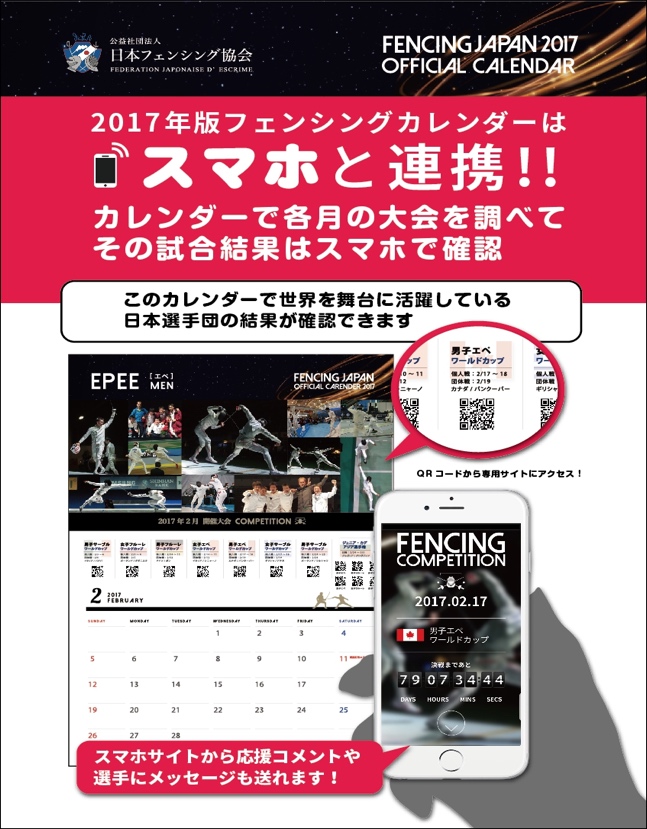 定価：2,000円(税込)　送料一律700円振込先口座情報：みずほ銀行　渋谷支店　普通預金　　　　　　　　口座番号　1029770　　　　　　　　公社）日本フェンシング協会 アスリート会議　　　　　　　　シャ）ニホンフェンシングキョウカイ　アスリートカイギ----------------------------------------------------------------------------------------------------------(控)申込部数：	      部金額：		    　円合計金額(送料込)：　　　　　　　　　円